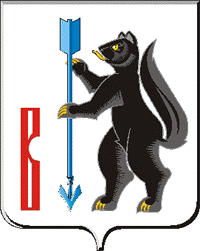  АДМИНИСТРАЦИЯ ГОРОДСКОГО ОКРУГА ВЕРХОТУРСКИЙП О С Т А Н О В Л Е Н И Еот 09.08.2021г. № 615г. ВерхотурьеО внесении изменений в муниципальную программу городского округа Верхотурский «Развитие культуры в городском округе Верхотурский на 2020-2025 годы», утвержденную постановлением Администрации городского округа Верхотурский от 30.09.2019г. № 799«Об утверждении муниципальной программы городского округа Верхотурский «Развитие культуры в городском округе Верхотурскийна 2020-2025 годы»В соответствии с Бюджетным кодексом Российской Федерации, Федеральным законом от 06 октября 2003 года № 131-ФЗ "Об общих принципах организации местного самоуправления в Российской Федерации", постановлениями Администрации городского округа Верхотурский от 30.06.2021 № 500 «Об утверждении Порядка формирования и реализации муниципальных программ городского округа Верхотурский», от 05.03.2020 № 168 «Об утверждении Плана организационных мероприятий («дорожной карты»), направленных на обеспечение достижения целевых показателей региональной составляющей национального проекта «Культура» в городском округе Верхотурский», решением Думы городского округа Верхотурский от 15.07.2021 № 42 «О внесении изменений в Решение Думы городского округа Верхотурский на 2021 год и плановый период 2022 и 2023 годов», руководствуясь Уставом городского округа Верхотурский,ПОСТАНОВЛЯЮ:1.Внести в муниципальную программу городского округа Верхотурский «Развитие культуры в городском округе Верхотурский на 2020-2025 годы», утвержденную постановлением Администрации городского округа Верхотурский от 30.09.2019 № 799 «Об утверждении муниципальной программы городского округа Верхотурский «Развитие культуры в городском округе Верхотурский на 2020-2025 годы»» (с изменениями, внесенными постановлениями Администрации городского округа Верхотурский от 27.01.2020г. № 43, от 23.04.2020г. № 276, от 06.05.2020 № 308, от 19.05.2020 № 348, от 19.06.2020 № 432, от 02.07.2020 № 464, от 28.09.2020 № 673, от 09.11.2020 № 761, от 12.02.2021 № 91, от 26.03.2021 № 196, от 13.05.2021 № 336, от 28.06.2021 № 490) (далее – Программа), следующие изменения:1) графу 2 строки «Объемы финансирования муниципальной программы по годам реализации, тыс. рублей» Паспорта Программы изложить в следующей редакции:«Всего 492 712,3 тыс. руб. в том числе:2020 год – 73 487,7 тыс. руб.2021 год – 75 671,7 тыс. руб.2022 год – 114 911,2 тыс. руб.2023 год – 76 213,9 тыс. руб.2024 год – 76 213,9 тыс. руб.2025 год – 76 213,9 тыс. руб.».		2) графу 2 строки «Перечень целевых показателей муниципальной программы» Паспорта Программы дополнить следующими подпунктами:		«51) Количество участников открытого конкурса детского творчества «Народные художественные промыслы Свердловской области»;		52) Количество участников мастер-классов в рамках открытого детского фестиваля традиционных уральских ремесел «Верхотурье мастеровое»;		53) Количество субъектов народных художественных промыслов муниципального образования, участие которых в областных, межрегиональных. Всероссийских и международных выставочно-ярмарочных мероприятиях было обеспечено;		54) Количество муниципальных учреждений по работе с молодежью, улучшивших свою материально-техническую базу.»3) Цели, задачи и целевые показатели реализации Программы (приложение № 1) изложить в новой редакции, в соответствии с приложением № 1 к настоящему постановлению.4) План мероприятий по выполнению Программы (приложение № 2) изложить в новой редакции, в соответствии с приложением №2 к настоящему постановлению.2.Опубликовать настоящее постановление в информационном бюллетене «Верхотурская неделя» и разместить на официальном сайте городского округа Верхотурский.3.Контроль исполнения настоящего постановления возложить на заместителя главы Администрации городского округа Верхотурский по социальным вопросам Бердникову Н.Ю.Главагородского округа Верхотурский                                                         А.Г. Лиханов